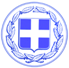                       Κως, 18 Δεκεμβρίου 2018ΔΕΛΤΙΟ ΤΥΠΟΥΘΕΜΑ : “Δρομολογήθηκαν παρεμβάσεις και έργα στο 5ο Δημοτικό Σχολείο Κω που θα βελτιώσουν την εικόνα του σχολείου.”Με το Διευθυντή του 5ου Δημοτικού Σχολείου Κω και το Σύλλογο Γονέων και Κηδεμόνων συναντήθηκε σήμερα ο Δήμαρχος Κω κ. Γιώργος Κυρίτσης.Παρών στη συνάντηση, που πραγματοποιήθηκε σε κλίμα ειλικρίνειας και συνεργασίας, ήταν και ο Πρόεδρος του ΔΟΠΑΒΣ κ. Μανώλης Ζερβός, ο οποίος είναι και Πρόεδρος των Σχολικών Επιτροπών.Αντικείμενο της συνάντησης οι αναγκαίες παρεμβάσεις που πρέπει να γίνουν στο σχολείο, αρχής γενομένης από τις εργασίες που θα γίνουν στον αύλειο χώρο αλλά και στις ηλεκτρομηχανολογικές εγκαταστάσεις.Ο Δήμαρχος δεσμεύτηκε ότι παράλληλα με αυτές τις εργασίες θα υπάρξει παρέμβαση για τη διευθέτηση των ομβρίων τόσο εντός της αυλής όσο και στο οδικό δίκτυο.Παράλληλα αποφασίστηκε να εκπονηθεί συνολική μελέτη, στις αρχές του χρόνου, για όλα τα αναγκαία έργα που πρέπει να γίνουν στο κτήριο του 5ου Δημοτικού Σχολείου Κω.Γραφείο Τύπου Δήμου Κω